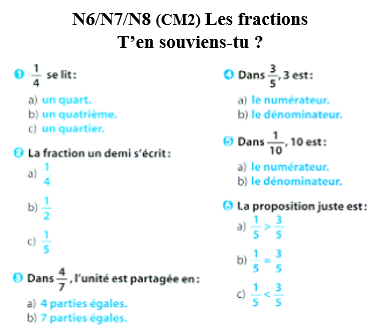 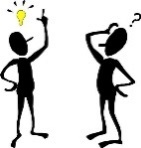 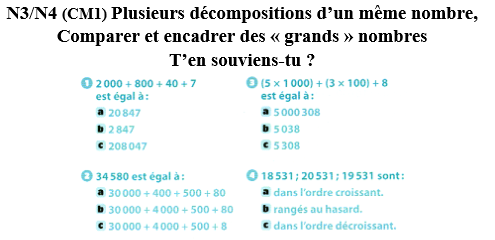 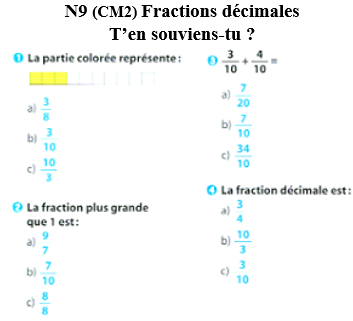 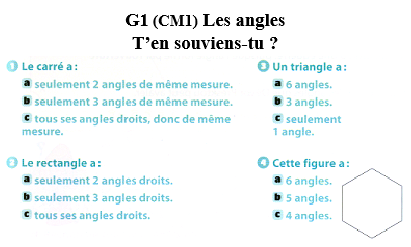 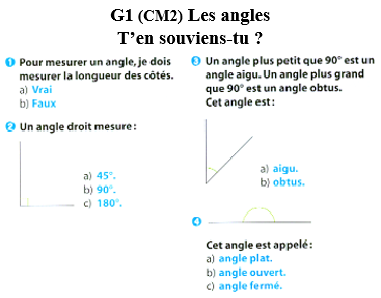 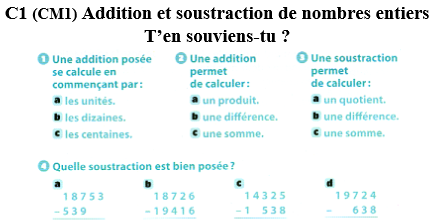 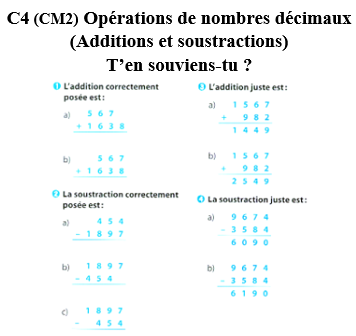 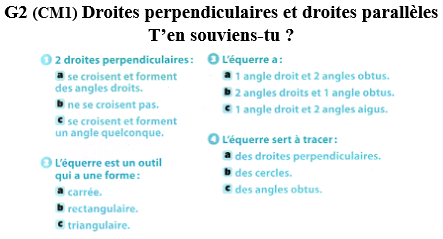 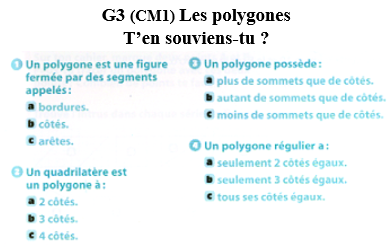 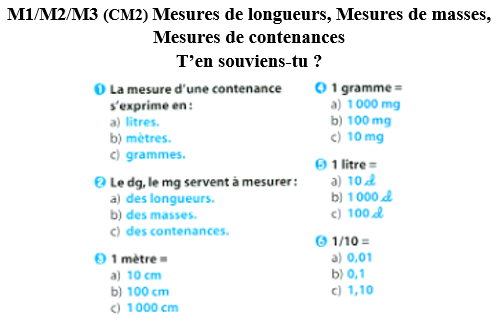 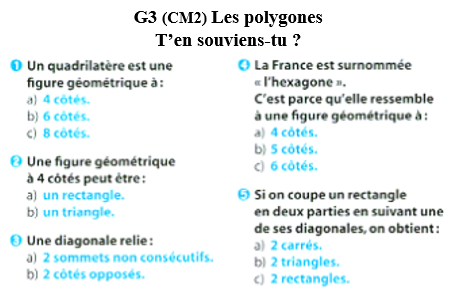 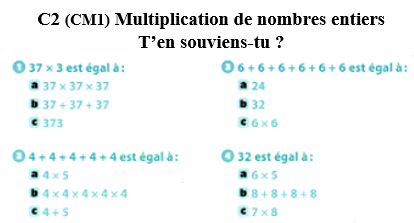 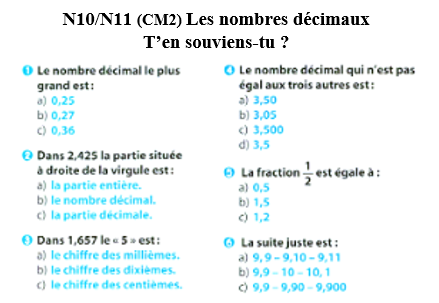 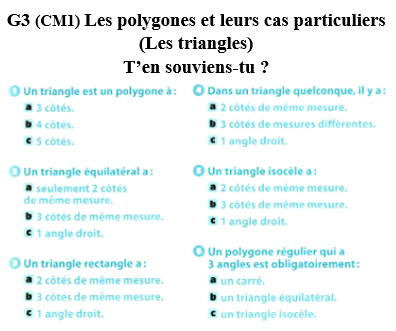 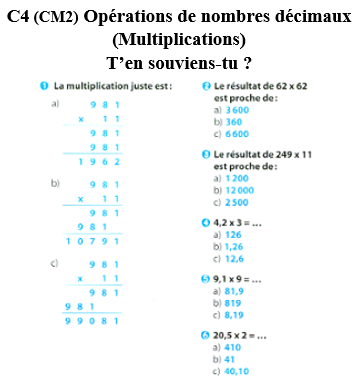 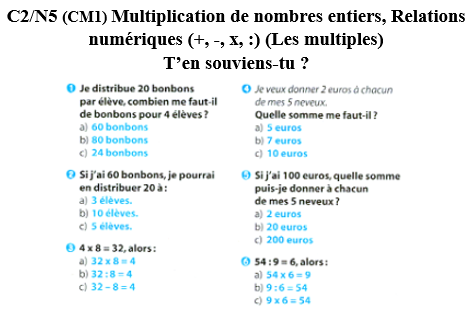 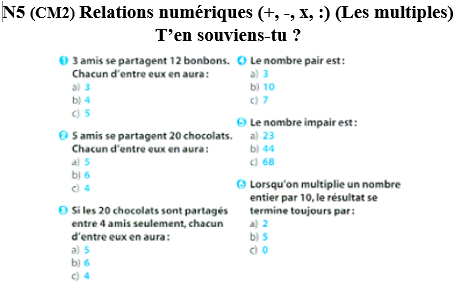 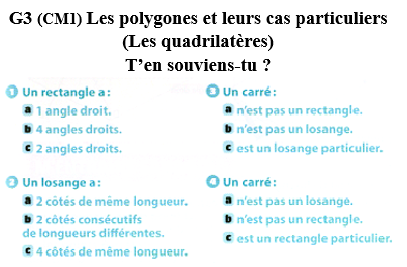 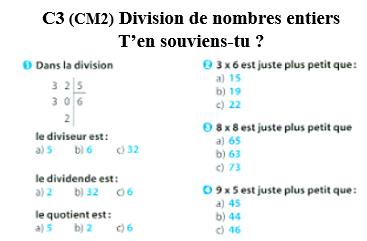 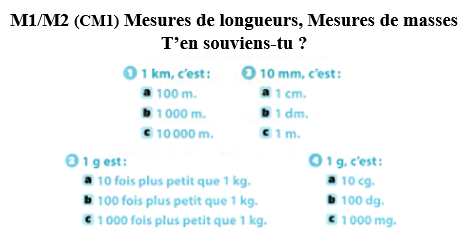 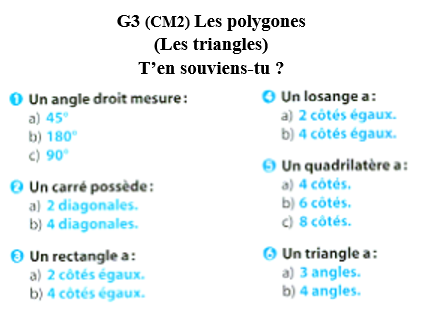 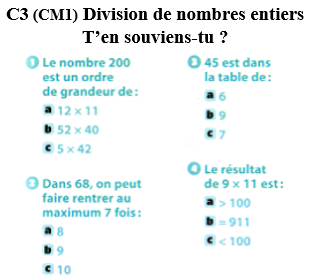 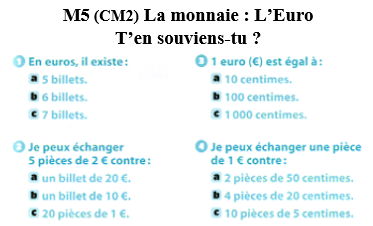 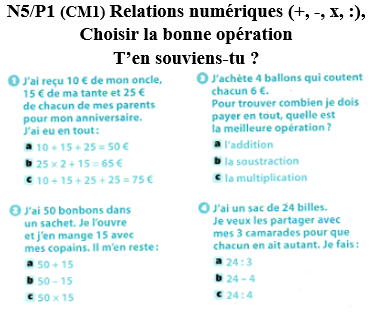 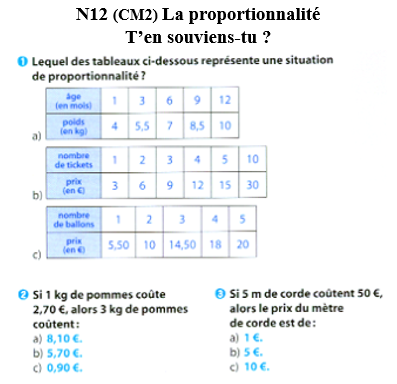 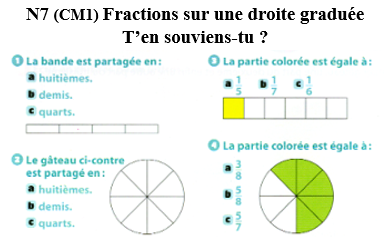 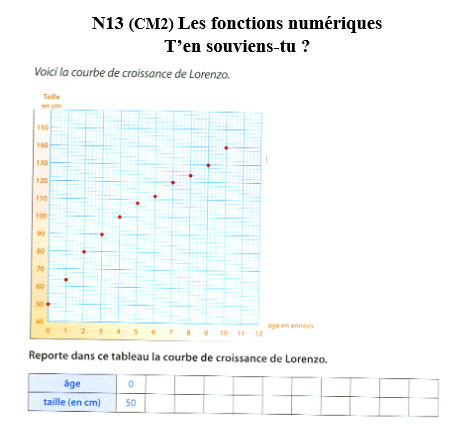 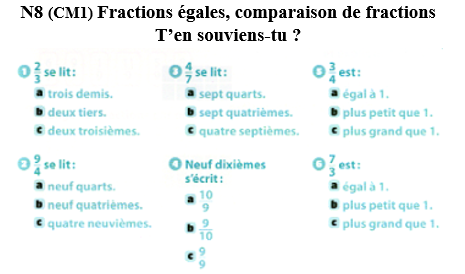 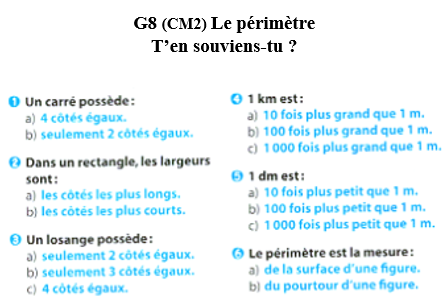 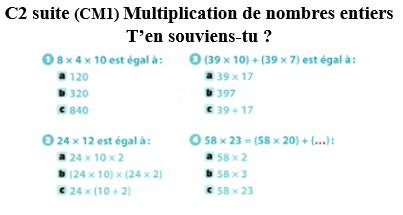 Semaine 18 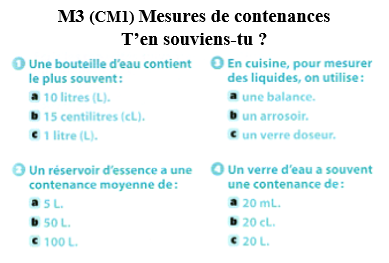 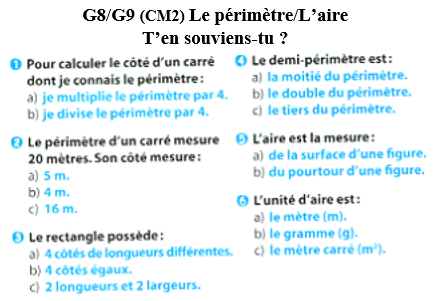 Semaine 19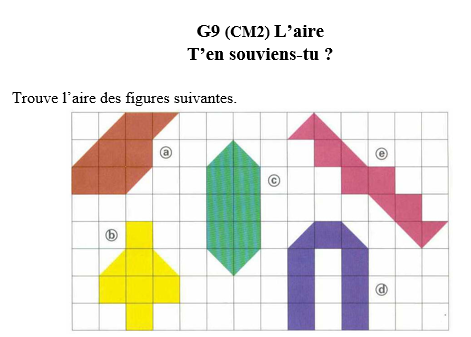 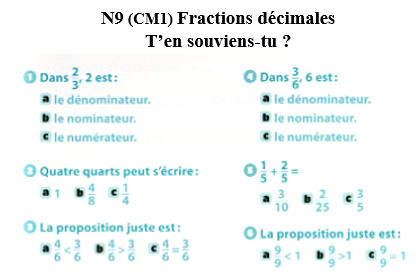 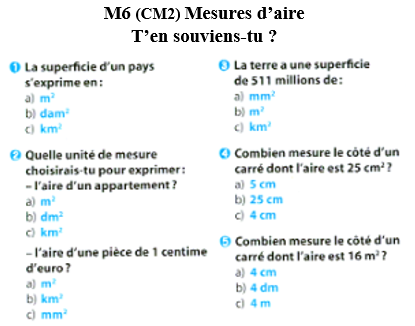 Semaine 20 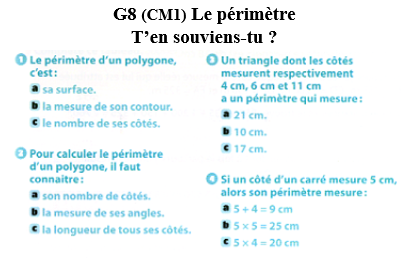 Semaine 21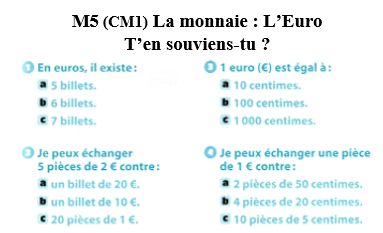 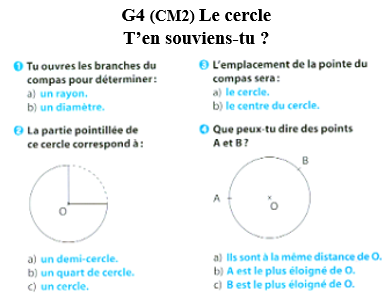 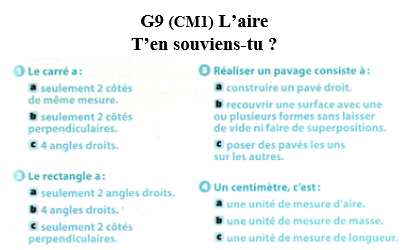 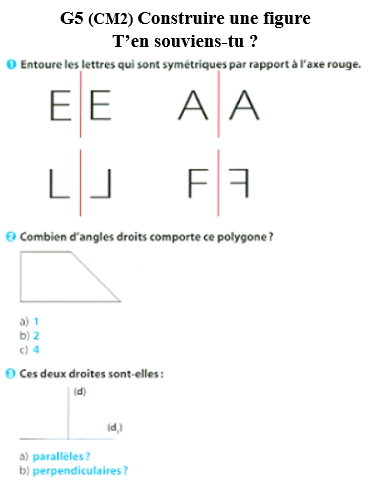 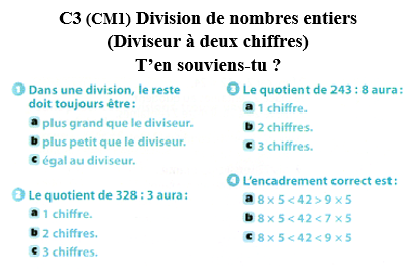 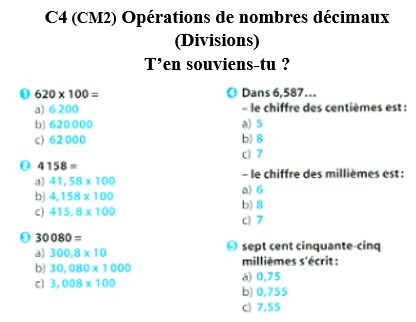 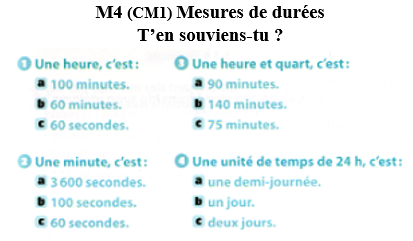 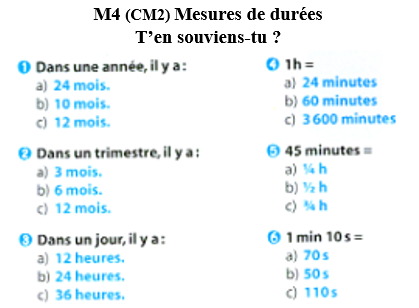 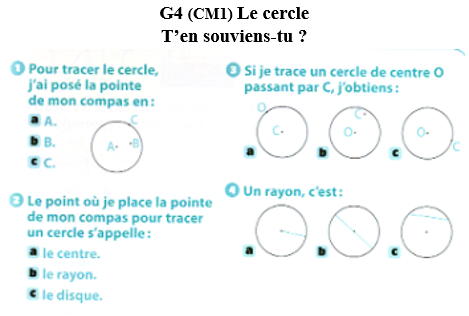 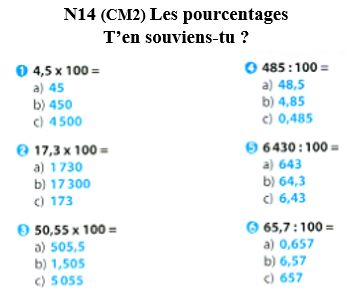 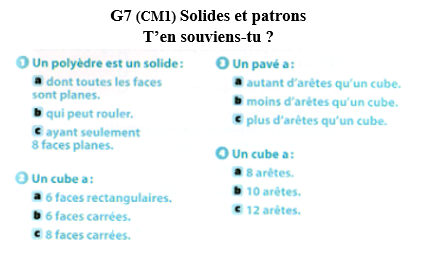 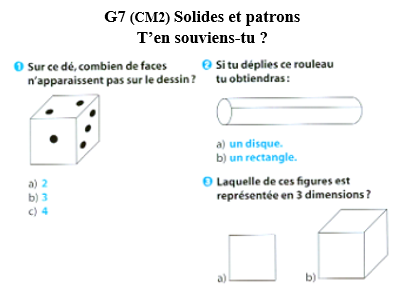 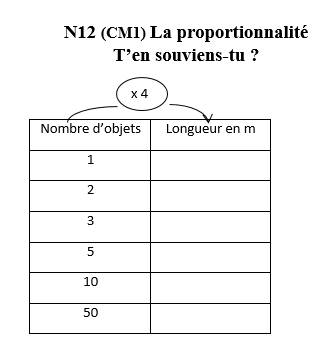 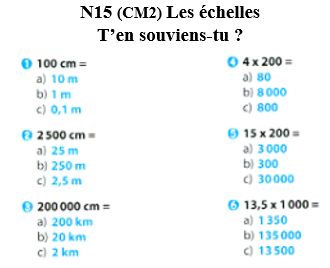 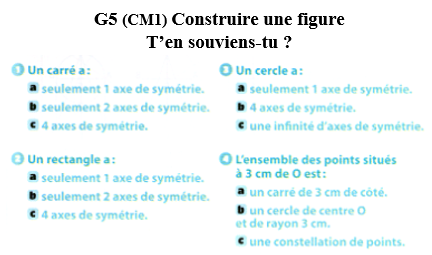 